Crna Gora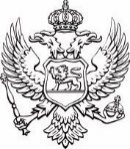 Ministarstvo poljoprivrede,šumarstva i vodoprivrede   Broj: UP-I-08-311/22-88/3                                                                                   03. mart  2022. godineZa:            Petar Samardžić iz Tivta, Luke Tomanovića 3 b, Tivat Veza:        Zahtjev za slobodan pristup informacijama Predmet:  Obavještenje o dostavljanju zahtjeva nadležnom organuPoštovani,U vezi sa Zahtjevom za slobodan pristup informacijama, koji ste podnijeli ovom ministarstvu                           putem e-maila dana 28.02.2022.godine, a zavedenog kod organa pod brojem: UP-I-08-311/22-88/1 dana 28.02.2022.godine, obavještavamo Vas da Ministarstvo poljoprivrede, šumarstva i vodoprivrede nije u posjedu traženih informacija „da li je Uprava za šume usvajala planove za gazdovanje privatnim šumama, a ako jeste za koje privatne šume je to rađeno i na osnovu kojeg Plana razvoja šuma“.Naime,  shodno članu 20 stav 4  Zakona o slobodnom pristupu informacijama, vaš zahtjev je upućen Upravi za šume  kao nadležnom organu za postupanje po zahtjevu.                                                                                                  S poštovanjem,mr Aleksandar Stijović, s.r.	ministar